Технологическая карта 5 А класса на 20 апреляДата урокаКласс ПредметНаименование темы урокаВиды деятельностиВиды деятельностиКонтрольКонтрольКонтрольКонсультации (указать контактную информацию)Дата урокаКласс ПредметНаименование темы урокаРабота с учебником и тетрадьюРабота с электронными ресурсамиФорма контроляДата контроляМесто размещения выполненного д/з Консультации (указать контактную информацию)20.045аИнформатикаРазработка плана действий и его запись Запись плана действий в табличной формеИнформатика. 5 класс. Босова Л.Л. 2013 https://vpr-klass.com/uchebniki/informatika/5_klass_bosova/5kl_bosova_uchebnik_chitat'_onlajn.html https://www.sites.google.com/a/sch381.pskovedu.ru/sajt-ucitela-informatiki-kipnes-eleny-vladimirovny/informatika/5-klass/29zapisplanadejstvijПрезентация « Обработка информации»§ 12 (7) 1.Направление задания и инструкции по его выполнению (электронная почта, чат и др.)2.Консультирование обучающегося (электронная почта, чат и др.)3.Контроль: Логическая игра «Переливашки» 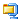 Задание № 20, стр. 98 (учебник) Онлайн тест «Обработка информации»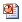 4. Оценивание выполненных заданий, выставление отметок в классный журналРабота в тетрадиРезультат теста21.04Адрес электронной почты: Яровая А.В.s-masha-88@inbox.ru номер телефона (WhatsApp):+7(988)096-94-99 Леушина Ю.П.ulianchik9@rambler.ruномер телефона (WhatsApp):8(928)810-45-94Электронная почта учителя, классного руководителя,  WhatsApp, Ежедневно 15.00-18.0020.045 аРусский языкНеопределенная форма глагола. -Тся и -ться в глаголахУчебник п.108, 110Онлайн-урокРоссийская электронная школаД.з. упр. 63721.04Почта nilomova@yandex.ru ,Электронная почта учителя nilomova@yandex.ru , классного руководителя, WhatsApp 89288162599, Ежедневно 15.00-18.0020.045 а ЛитератураПисатели и поэты 20 века о родине, родной природе и о себеУчебник. Чтение с. 155-159Онлайн-урокРоссийская электронная школаД.з. письменный ответ на вопрос 3 стр.15921.04Почта nilomova@yandex.ru ,20.045аМатематика Контрольная работа №11 по теме: «Умножение и деление десятичных дробей. Среднее арифметическое»Работа в тетрадях (оформляют как контрольнуюработу, цель задания писать, каждый делает свой вариант)Текст кр скину на электронную почту)Тетрадь с работой21.04эл почта s-masha-88@inbox.ruWhatsApp89880969499Электронная почта учителя, классного руководителя,  WhatsApp, Ежедневно 15.00-18.00